Allegato C–Modello richiesta punteggio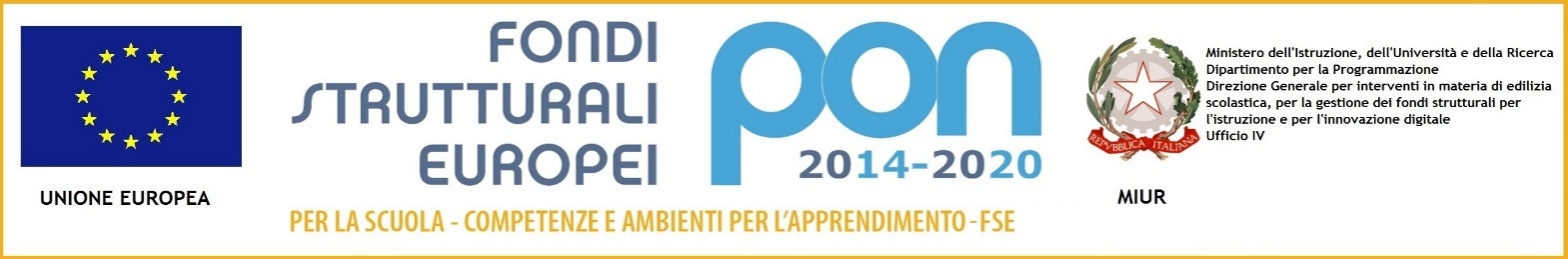 FONDI STRUTTURALI EUROPEI - PON “Per la scuola, competenze e ambienti per l’apprendimento” 2014-2020 “Progetti di inclusione sociale e lotta al disagio nonché per garantire l’apertura delle scuole oltre l’orario scolastico soprattutto nella aree a rischio e in quelle periferiche”. Prot. n°AOODGEFID/10862 del 16/09/2016 - Obiettivo specifico 10.1. – Riduzione del fallimento formativo precoce e della dispersione scolastica e formativa. Azione 10.1.1 – Interventi di sostegno agli studenti caratterizzati da particolari fragilità, tra cui anche persone con disabilità (azioni di tutoring e mentoring, attività di sostegno didattico e di counselling, attività integrative, incluse quelle sportive, in orario extrascolastico, azioni rivolte alle famiglie di appartenenza, ecc.). Sotto-azione 10.1.1.A Interventi per il successo scolastico degli studenti. Titolo del progetto: ANIMIAMO LA NOSTRA SCUOLACODICE PROGETTO 10.1.1A-FSEPON-SI-2017-566                                           CUP:  J76D16000160006Il/La sottoscritto/a __________________________________________________________ nato/a   il ___/___/_____Si dichiara che la richiesta di punteggio  trova riscontro nel curriculum vitae allegato.I titoli e le esperienze, considerati ai fini del punteggio nel curriculum vitae, dovranno essere debitamente evidenziati.                                                    Firma                                           ___________________________________RICHIESTA PUNTEGGIO SELEZIONE TUTORA.  Titolo di studio universitario specifico(2°livello o vecchio ordinamento)Punteggio previstoPunti richiestiRiservato alla CommissioneA.  Titolo di studio universitario specifico(2°livello o vecchio ordinamento)Max Punti 15Titolo di studio Universitario (Secondo livello o vecchio ordinamento)10Titolo di studio Universitario  (Livello Triennale)7Titolo di studio Diploma 5B.	Altri titoli culturaliPunteggio previstoPunti richiestiRiservato alla CommissioneB.	Altri titoli culturaliMax Punti 20Dottorato di ricerca congruente con le finalità del moduloPunti 04Master universitario (di almeno 1500 ore – 60 CFU) congruente con le finalità del moduloPunti 03Diplomi di specializzazione post-laurea congruenti con le finalità del modulo	Punti 04Corsi di formazione o aggiornamento in qualità di docente di almeno 15 ore ciascunoPunti 01 (Max 4)Patente Europea ECDL (o similari)	Punti 02Altre certificazioni informatichePunti 01 (Max 3)C.  Esperienze lavorative e/o professionaliPunteggio previstoPunti richiestiRiservato alla CommissioneC.  Esperienze lavorative e/o professionaliMax Punti 30tutoraggio in attività laboratoriali extrascolastichePunti 05( per ogni esperienza) max 20Esperienze coerenti con il profilo richiesto nei laboratori F.I.S.  Punti 02( per ogni esperienza)max  10